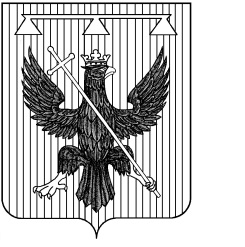 Администрация муниципального образования Южно-Одоевское Одоевского района                    ПОСТАНОВЛЕНИЕ       От   11.07.2019 г.                                                                                        № 55О утверждении отчета об исполнении бюджета муниципального образования Южно- Одоевское Одоевского района за первое полугодие 2019 года            В соответствии с Федеральным Законом от 06.10.2003г. № 131-ФЗ «Об общих принципах организации местного самоуправления в Российской Федерации», Бюджетным Кодексом Российской Федерации и Уставом муниципального образования Южно-Одоевское Одоевского района:Утвердить отчет об исполнении бюджета муниципального образования Южно-Одоевское Одоевского района за первое полугодие 2019 года (Приложение  к настоящему Постановлению).Направить данное постановление Собранию депутатов муниципального образования Южно-Одоевское Одоевского района и в Контрольно-счетный орган муниципального образования Одоевский район.Контроль за выполнением настоящего Постановления оставляю за собой.Разместить настоящее Постановление на официальном сайте муниципального образования Южно-Одоевское Одоевского района odoevsk.ru.Настоящее Постановление вступает в силу со дня его подписания.Приложение к постановлениюадминистрации муниципального образованияЮжно-Одоевское Одоевского районаот 11.07.2019г. № 55Доходы муниципального образования Южно-Одоевское Одоевского района за первое полугодие 2019 года(тыс. руб.)Расходы бюджета муниципального образования Южно-Одоевское Одоевского района за первое полугодие 2019 года(тыс. руб.)Пояснительная записка к Постановлению Администрации муниципального образования Южно – Одоевское Одоевского района «О утверждении отчета об исполнении бюджета муниципального образования Южно – Одоевское Одоевского за первое полугодие 2019 года»Начальник отдела экономики и финансов                             О.Н. СолодковаГлава администрации муниципального образованияЮжно-Одоевское Одоевского районаИ.А. ДумчевНаименование показателейКод КБКСумма 2019годИсполнено за первое полугодие%ИТОГО ДОХОДОВ000 871 00000 00 0000 0007304,62297,533,3ДОХОДЫ000 100 00000 00 0000 0005495,51157,121,1Налоги на прибыль, доходы000 101 00000 00 0000 00080,037,346,6Налог на доходы физических лиц182 101 02000 01 0000 11080,037,346,6Налог на доходы физических лиц с доходов, источником которых является налоговый агент, за исключением доходов, в отношении которых исчисление и уплата налога осуществляются в соответствии со статьями 227, 2271 и 228 Налогового кодекса Российской Федерации182 101 02010 01 0000 11078,837,347,3Налог на доходы физических лиц с доходов, полученных от осуществления деятельности физическими лицами, зарегистрированными в качестве индивидуальных предпринимателей, нотариусов, занимающихся частной практикой, адвокатов, учредивших адвокатские кабинеты и других лиц, занимающихся частной практикой в соответствии со статьей 227 Налогового кодекса Российской Федерации182 101 02020 01 0000 1101,20,00,0Налог на совокупный налог182 105 00000 00 0000 00050,010,420,8Единый сельскохозяйственный налог182 105 03000 01 0000 00050,010,420,8Единый сельскохозяйственный налог182 105 03010 01 0000 11050,010,420,8Налоги на имущество000 106 00000 00 0000 0005365,5797,814,9Налог на имущество физических лиц182 106 01000 00 0000 110145,416,811,6Налог на имущество физических лиц, взимаемый по ставкам, применяемым к объектам налогообложения, расположенным в границах сельских поселений182 106 01030 10 0000 110145,416,811,6Земельный налог182 106 06000 00 0000 1105220,1781,015,0Земельный налог с организаций, обладающих земельным участком, расположенным в границах сельских  поселений182 106 06033 10 0000 1103740,4667,517,8Земельный налог с физических лиц, обладающих земельным участком, расположенным в границах сельских поселений182 106 06043 10 0000 1101479,7113,57,8Доходы от продажи земельных участков, находящихся в собственности сельских  поселений (за исключением земельных участков муниципальных бюджетных и автономных учреждений)871 114 06025 10 0000 4300,0311,50,0Задолженность и перерасчеты по отмененным налогам, сборам и иным обязательным платежам182 109 04053 10 2100 1100,00,010,0Безвозмездные поступления000 200 00000 00 0000 0001809,11140,463,0Дотация от других бюджетов бюджетной системы РФ в т.ч.871 202 10000 00 0000 1501201,2612,651,0Дотации на выравнивание уровня бюджетной обеспеченности871 202 15001 10 0000 150851,2612,672,0Дотации бюджетам сельских населений на поддержку мер по обеспечению сбалансированности бюджетов871 202 15002 10 0000 150350,00,00,0Субвенция от других бюджетов бюджетной системы РФ 871 202 35118 10 0000 150138,769,350,0Иные межбюджетные трансферты на реализацию постановления871 2 02 49999 10 0000 150469,2458,597,7ВСЕГО ДОХОДОВ7304,62297,533,3НаименованиеГРБСразделПодразделЦелеваястатьяВид расходовСумма2019г.Исполнено за первое полугодие 2019 г.% исполненияОбщегосударственные  вопросы871010000000000000004011,11587,039,6Функционирование Правительства РФ, высших органов исполнительной власти субъектов РФ, местных администраций871010400000000000003758,11587,042,2Центральный аппарат871010483200000000003758,11587,042,2Выполнение функций органами местного самоуправления871010483200000000003758,11587,042,2Расходы на выплаты по оплате труда центральному аппарату в рамках непрограммного направления деятельности «Обеспечение функционирования местных администраций»871010483200001101203187,81405,344,1Фонд оплаты труда муниципальных органов871010483200001101212545,9996,339,1Начисления на фонд оплаты труда87101048320000110129641,9410,063,9Закупка товаров, работ, услуг в сфере информационно-коммуникационных технологий87101048320000190242182,076,542,0Прочая закупка товаров, работ и услуг для государственных (муниципальных) нужд87101048320000190244376,394,225,0Уплата налога на имущество организаций и земельного налога 871010483200001908511,00,330,0Уплата прочих налогов, сборов и иных платежей8710104 83200001908521,00,660,0Уплата иных платежей8710104832000019085310,09,191,0Проведение выборов и референдумов87101070000000000000187,40,00,0Непрограммные расходы органов местного самоуправления на проведение выборов87101079990000000000187,40,00,0Проведение выборов в представительные органы местного самоуправления87101079990024640000187,40,00,0Иные расходы87101079990024640800187,40,00,0Резервные фонды8710111990000000000065,60,00,0Непрограммные расходы8710111999000000000065,60,00,0Резервные фонды местных администраций8710111999002775000065,60,00,0Прочая закупка товаров, работ и услуг для государственных (муниципальных) нужд8710111999002775024465,60,00,0Национальная оборона87102009990000000000138,734,524,9Мобилизационная и вневойсковая подготовка87102030000000000000138,734,524,9Иные непрограммные мероприятия87102039990000000000138,734,524,9Осуществление первичного воинского учета на территориях, где отсутствуют военные комиссариаты, по иным непрограммным мероприятиям в рамках непрограммных расходов87102039990051180000138,734,524,9Расходы87102039990051180000138,734,524,9Фонд оплаты труда и страховые взносы87102039990051180120105,334,532,8Фонд оплаты труда 8710203999005118012180,927,233,6Начисления на фонд оплаты труда8710203999005118012924,47,430,3Закупка товаров, работ, услуг в сфере информационно-коммуникационных технологий871020399900511802425,40,00,0Прочая закупка товаров, работ и услуг для государственных (муниципальных) нужд8710203999005118024428,00,00,0Национальная безопасность и правоохранительная деятельность8710300000000000000039,00,00,0Защита территории от чрезвычайных ситуаций природного и техногенного характера, гражданская оборона871030900000000000017,00,00,0Муниципальная программа «Гражданская оборона, защита населения и территории от чрезвычайных ситуаций, обеспечения пожарной безопасности и безопасности людей на водных объектах на 2015-2017 годы»8710309031002727000017,00,00,0Изготовление информационных знаков «Гидрант», «Противопожарный пруд»871030903101272700007,00,00,0Прочая закупка товаров, работ, услуг для государственных (муниципальных) нужд.871030903101272702447,00,00,0Приобретение рупорного громкоговорителя (для улиц)871030903102272700005,00,00,0Прочая закупка товаров, работ, услуг для государственных (муниципальных) нужд.871030903102272702445,00,00,0Приобретение противогазов ПМК-2871030903103272700000,00,00,0Прочая закупка товаров, работ, услуг для государственных (муниципальных) нужд.871030903103272702440,00,00,0Приобретение комплекта плакатов по ГО ЧС871030903104272700005,00,00,0Прочая закупка товаров, работ, услуг для государственных (муниципальных) нужд.871030903104272702445,00,00,0Пожарная безопасность871031000000000000022,00,00,0Муниципальная программа «Гражданская оборона, защита населения и территории от чрезвычайных ситуаций, обеспечения пожарной безопасности и безопасности людей на водных объектах на 2015-2017 годы»871031003000000000022,00,00,0Приобретение ранцевых огнетушителей8710310032012727000012,00,00,0Прочая закупка товаров, работ и услуг для государственных (муниципальных) нужд8710310032012727024412,00,00,0Приобретение противопожарного инвентаря для оборудования населенных пунктов871031003203272700000,00,00,0Прочая закупка товаров, работ и услуг для государственных (муниципальных) нужд871031003203272702440,00,00,0Приобретение пожарного крана в с. Петровское, с. Лосинское871031003204272700005,00,00,0Прочая закупка товаров, работ и услуг для государственных (муниципальных) нужд871031003204272702445,00,00,0Приобретение пожарного гидранта871031003205272700000,00,00,0Прочая закупка товаров, работ и услуг для государственных (муниципальных) нужд871031003205272702440,00,00,0Приобретение порошковых огнетушителей871031003206272700005,00,00,0Прочая закупка товаров, работ и услуг для государственных (муниципальных) нужд871031003206272702445,00,00,0 Национальная экономика8710410000000000000041,338,693,5Связь и информатика8710410000000000000041,338,693,5Непрограммные расходы8710410990000000000041,338,693,5Иные непрограммные  мероприятия8710410999008045024241,338,693,5Другие вопросы в области национальной экономики871041299900272402440,00,00,00Прочая закупка товаров, работ и услуг871041299900272402440,00,00,00Исполнение судебных актов871041299900272408300,00,00,0Исполнение судебных актов РФ и мировых соглашений по возмещению причиненного вреда871041299900272408310,00,00,0Жилищно-коммунальное хозяйство87105000000000000000566,048,18,5Благоустройство87105030000000000000566,048,18,5Осуществление мероприятий по благоустройству по непрограммным мероприятиям в рамках непрограммных расходов87105039900000000000566,048,18,5Иные непрограммные расходы87105039990000000000566,048,18,5Прочая закупка товаров, работ и услуг для государственных (муниципальных) нужд 87105039990027410244566,048,18,5Культура и  кинематография871080000000000000002055,2695,033,7Культура871080100000000000002055,2695,033,7Расходы на выплаты по оплате труда работникам культуры в рамках непрограммного направления деятельности "Обеспечение функционирования учреждений культуры"87108019990000590110867,4370,342,7Фонд оплаты труда учреждений87108019990000590111650,0293,845,2Начисления на фонд оплаты труда87108019990000590119217,476,535,2Уплата налога на имущество организаций и земельного налога 8710801999000059085115,01,812,0Уплата прочих налогов, сборов и иных платежей871080199900005908520,40,250,0Уплата иных платежей871080199900005908534,02,972,5Непрограммные расходы871080199000000000001025,80,00,0Закупка товаров, работ, услуг в сфере информационно-коммуникационных технологий8710801999000059000060,00,00,0Прочая закупка товаров, работ и услуг для государственных (муниципальных) нужд8710801999000059024260,014,724,5Иные непрограммные мероприятия871080199900000000001048,4289,027,6Прочая закупка товаров, работ и услуг для государственных (муниципальных) нужд871080199900005902441048,4289,027,6Расходы на выплату персонала на повышение оплаты труда работников культурно-досуговых учреждений (Постановление Правительства Тульской области от 28.05.2013г. № 239)8710801999008012011170,016,123,0Муниципальная программа «Энергосбережения и повышения энергетической эффективности на 2017-2019 годы»8710801010000272400003,00,00,0Замена ламп энергосберегающих в Стрелецком ДК8710801012001272400003,00,00,0Прочая закупка товаров, работ и услуг для государственных (муниципальных) нужд8710801012001272402443,00,00,0Социальная политика87110000000000000000188,40,00,0Пенсионное обеспечение87110010000000000000188,40,00,0Непрограммные расходы87110019900000000000188,40,00,0Иные непрограммные расходы87110019990000000000188,40,00,0Расходы, связанные с назначением и выплатой пенсии за выслугу лет муниципальным служащим и ежемесячная доплата к трудовой пенсии лицам, замещающим муниципальные должности в муниципальном образовании Южно-Одоевское Одоевского района в рамках непрограммных расходов87110019990027360310188,40,00,0Социальное обеспечение и иные выплаты населению87110019990027360312188,40,00,0 Физическая культура и спорт8711100000000000000010,00,00,0Физическая культура 8711101000000000000010,00,00,0Реализация мероприятий по муниципальной программе «Физическая культура и спорт на 2016-2018 годы»8711101040006057000010,00,00,0Мероприятия в области здравоохранения, спорта и физической культуры, туризма871110104000605700008,00,00,0Проведение спортивных мероприятий871110104001605700008,00,00,0Прочая закупка товаров, работ, услуг для государственных (муниципальных) нужд871110104000605702448,00,00,0Приобретение инвентаря, оборудования871110104002605700002,00,00,0Прочая закупка товаров, работ, услуг для государственных (муниципальных) нужд871110104002605702442,00,00,0Условно нераспределенные расходы99999990099900900ИТОГО7049,72403,334,1            Учреждение  Администрация муниципального образования Южно-Одоевское Одоевского района действует на основании: Положения об Администрации муниципального образования Южно-Одоевское Одоевского района утвержденного решением Собрания депутатов муниципального образования Южно-Одоевское Одоевского района № 3-22 от 16.12.2005г. Устава муниципального образования Южно-Одоевское Одоевского района  принятого 17.04.2006г. на Собрании депутатов муниципального образования Южно-Одоевское Одоевского района.           Получателем бюджетных средств за первое полугодие 2019 года  является Администрация муниципального образования Южно-Одоевское Одоевского района и МКУК «Стрелецкий КДЦ».  За первое полугодие 2019 года проведена работа по исполнению бюджета по доходам, экономному расходованию бюджетных средств, совершенствованию бюджетного учета.  1.  Исполнение доходной части местного бюджета.         Доходы бюджета муниципального образования Южно – Одоевское Одоевского района за первое полугодие 2019 года исполнены всего в сумме 2297,5 тыс. руб. или 33,3% к утвержденному плану. Собственные доходы бюджета муниципального образования Южно – Одоевское Одоевского района поступили за первое полугодие 2019 года в сумме 2228,2 тыс. руб., что составляет 97%  к общему числу доходов. В составе собственных доходов налоговые и неналоговые доходы составили 2228,2 тыс. руб., В налоговых доходах поступление налога на доходы физических лиц составил 37,3 тыс. руб. или 46,6 % к плану. Налог на имущество физических лиц поступил в сумме 16,8 тыс. руб. – 11,6% к плану . Земельный налог составил 781,0  тыс. руб. или 15,0 % к утвержденному плану.          Безвозмездные поступления из бюджета других уровней  за первое полугодие 2019 года составили по бюджету муниципального образования Южно – Одоевское Одоевского района 1040,4 тыс. руб. или 73,8% к утвержденному плану.         Расходы бюджета муниципального образования Южно – Одоевское Одоевского района за первое полугодие 2019  года  составили 2403,3 тыс. руб. или 34,1% к  утвержденному плану.        По разделу «Общегосударственные вопросы» расходы составили 1587,0 тыс. руб. или 39,6 % к утвержденному плану. Заработная плата и начисление на оплату труда составили 1405,3 тыс. руб. или 44,1% к утвержденному плану.По разделу «Национальная оборона» бюджет за первое полугодие 2019 года исполнен на 34,5 тыс. руб. –  24,9% к утвержденному плану.       По разделу «Национальная безопасность и правоохранительная деятельность» расходов не произведено .       По разделу «Жилищно – коммунальное хозяйство» - благоустройство, расходы составили 48,1 тыс. руб. или 8,5% к утвержденному плану.       По разделу «Национальная экономика» расходы составили 38,6 тыс. руб. или 93,5% к утвержденному плану.      По разделу «Культура» расходы бюджета муниципального образования Южно – Одоевское Одоевского района составили 695,0 тыс. руб. или 33,7% к утвержденному плану.       По разделу «Социальная политика» расходы отсутствуют.      По разделу «Физическая культура и спорт» расходы не проводились.     Структура исполнения расходов бюджета муниципального образования Южно – Одоевское Одоевского района за первое полугодие 2019 года выглядит следующим образом:   «Общегосударственные вопросы» составляют 66% от общего объема расходов бюджета;   «Культура» составляет 28,9% от общего объема расходов;   «Национальная оборона» составляет 1,5%;   «Национальная безопасность и правоохранительная деятельность» составляет 0%.   «Жилищно – коммунальное хозяйство» составляет 2,0%.   «Национальная экономика» составляет 1,6%.   «Социальная политика» 0%.   «Физическая культура и спорт» 0%.